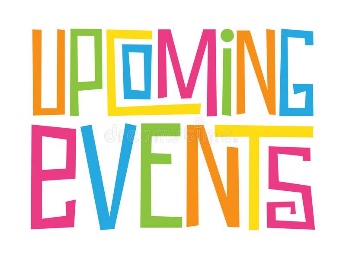 Dear Parents / Carers,Please see below all the upcoming events happening in school this half term.     Other DatesClassEventDateTimeVenueRainbowsStay and Play(Parents invited)Wednesday 20th September2.30pmSchoolRainbowsNorthumberland Park Trip (Parents Invited – Letters to follow)Wednesday 25th October12.30pmNorthumberland ParkNursery Halloween crafts and Halloween Hunt(Parents Invited)Wednesday 25th October10.45amSchoolReceptionHalloween crafts and outdoor bat hunt (Parents Invited)Monday 23rd October 2.30pmSchool ReceptionParent & Child Phonics Event (Parents Invited) Tuesday 14th November 9.15 - 9.45amSchool Year 1Storytelling with Parents(Parents Invited)Friday 27th October2.30pmSchoolYear 2 Washington Wetlands Trust Friday 22nd September 9 - 2.30pmWashington Wetlands Year 2 Woodland Project TripFriday 6th October 10 - 2pmStephenson MuseumYear 2 Wallington Hall Trip Friday 13th October 9 - 2.30pmWallington Hall -NorthumberlandYear 2 Woodland Project TripFriday 20th October 10-2pmStephenson MuseumYear 3Classroom Gallery(Parents Invited)Thursday 26th October 2.45pmSchoolYear 4Roman Classroom Museum(Parents Invited)Wednesday 18th October2.40pmSchoolYear 5Healthy for Life Festival Friday 29th September 9.30am – 2.45pmThe Parks Year 5Fundraising event linked to class bookTo be confirmed To be confirmed To be confirmed Year 6Exhibition Trips(Letters to follow)Every Thursday from 21.09.23 – 12.10.231pmNorham High School Year 6Beamish Trip(Letters to follow)Wednesday 11th October9.15amBeamish TripEventDateVenueFlu Immunisation Day (Reception – Y6)Wednesday 4th October School Reward Trip (Selected Pupils)Wednesday 25th October To be confirmed  